ПОЧЕТНЫЕ  ГРАЖДАНЕ КРАСНОАРМЕЙСКОГО  РАЙОНА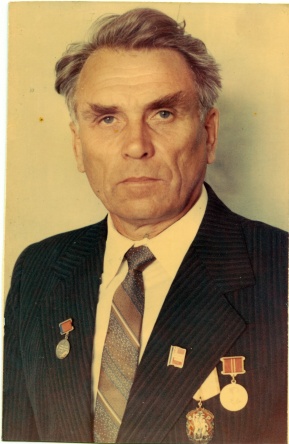 ТУТЫНИН Василий Иванович(25.08.1927-14.03.2014)Педагог, заслуженный учитель школы РСФСР (1983г.),  общественный деятель. В 1998 году В. И. Тутынину присвоено звание «Почетный гражданин Красноармейского района».         Окончил Катав-Ивановское педагогическое училище, Свердловскую партийную школу, исторический факультет ЧГПИ.С 1950 г. — в Красноармейском районе: учитель начальной школы,  с 1953 г. — секретарь райкома ВЛКСМ, с 1953 г.  инструктор райкома КПСС, с 1957 г. — секретарь парткома колхоза «Вперед», с 1962 г. - заведующий районо, с 1983 г. — директор районной заочной средней школы. Василий Иванович один из организаторов в школах района ученических производственных  бригад.С 2005 года  — председатель Красноармейского районного совета ветеранов войны, труда, Вооруженных сил и правоохранительных органов.В.И. Тутынин награжден орденом «Знак Почета», медалями «За доблестный труд. В ознаменование 100-летия со рождения В.И. Ленина», «За доблестный труд в Великой Отечественной войне 1941-1945 гг.», «За освоение целинных земель» и др.Статьи о В.И. Тутынине: Коновалова Л. П. Тутынин Василий Иванович / Л.П. Коновалова, Л. А. Попов // Заслуженные учителя школы РСФСР (1949-1991). Заслуженные учителя школы РФ (1992-1995). Заслуженные учителя РФ (1996-2010): энциклопедия. - Челябинск, 2010 .- С.558Попов Л.А. Тутынин Василий Иванович/ Л.А. Попов// Челябинская область: энциклопедия: в 7 т. – Челябинск, 2008 .- Т.6. Си-Ф. - С. 638.Князев В. Почет и уважение/В. Князев// Маяк.- 2007.- 25 авг.Поникарова Т. След добрых дел/Т. Поникарова// Маяк . - 2007. – 25 авг.Медведев А. Люди, достойные песни/А. Медведев // Маяк . - 1998 .- 24 янв.Алексеева Т. Немало пережито: Почетные граждане села/ Т. Алексеева // Маяк . -  1998  . – 18 февр.Волков А. Испытание геноцидом: очерк / А. Волков // Маяк. – 1997. – 12 февр. – С.2-3.